AT BAR SOM PROD – 2017/18 - 1AT BAR SOM PROD - 2                                                               AT BAR SOM PROD - 3                                                                                                                                            AT BAR SOM PROD - 4AT BAR SOM PROD - 5                                                                                                                  AT BAR SOM PROD – 2017/18 - 6Insérer ici le nom de  l’établissementFICHE CONTRAT DE POSTE3 ATELIERS : - BAR - SOMMELLERIE - PRODUITSFICHE CONTRAT DE POSTE3 ATELIERS : - BAR - SOMMELLERIE - PRODUITSFICHE CONTRAT DE POSTE3 ATELIERS : - BAR - SOMMELLERIE - PRODUITSBAC PRO  CSRBAC PRO  CSRSESSION 20…….. - Fiche d’autoévaluation et de suivi des acquis - Epreuve Professionnelle E31 Commercialisation et Communication - Fiche d’autoévaluation et de suivi des acquis - Epreuve Professionnelle E31 Commercialisation et Communication - Fiche d’autoévaluation et de suivi des acquis - Epreuve Professionnelle E31 Commercialisation et Communication - Fiche d’autoévaluation et de suivi des acquis - Epreuve Professionnelle E31 Commercialisation et Communication - Fiche d’autoévaluation et de suivi des acquis - Epreuve Professionnelle E31 Commercialisation et Communication - Fiche d’autoévaluation et de suivi des acquis - Epreuve Professionnelle E31 Commercialisation et Communication - Fiche d’autoévaluation et de suivi des acquis - Epreuve Professionnelle E31 Commercialisation et Communication Nom prénom de l’élèveNom prénom de l’élèveNom prénom de l’élèveNom prénom de l’élèveNom prénom de l’élèveNom prénom de l’élèveNom prénom de l’élèveTravail de l’élève : complétez le tableau.Travail de l’élève : complétez le tableau.Travail de l’élève : complétez le tableau.Travail de l’élève : complétez le tableau.Travail de l’élève : complétez le tableau.Travail de l’élève : complétez le tableau.Travail de l’élève : complétez le tableau.Les  5 pôles concernés par la fiche sont Les  5 pôles concernés par la fiche sont Les  5 pôles concernés par la fiche sont Les  5 pôles concernés par la fiche sont Les  5 pôles concernés par la fiche sont Les  5 pôles concernés par la fiche sont Les  5 pôles concernés par la fiche sont POLE 1 Communication, démarche commerciale et relation clientèlePOLE 1 Communication, démarche commerciale et relation clientèlePOLE 1 Communication, démarche commerciale et relation clientèlePOLE 2  Organisation et services en restaurationPOLE 2  Organisation et services en restaurationPOLE 2  Organisation et services en restaurationPOLE 2  Organisation et services en restaurationPOLE 3 Animation et gestion d’équipe en restaurationPOLE 3 Animation et gestion d’équipe en restaurationPOLE 4 Gestion des approvisionnements et d’exploitation en restaurationPOLE 4 Gestion des approvisionnements et d’exploitation en restaurationPOLE 4 Gestion des approvisionnements et d’exploitation en restaurationPOLE 5 Démarche qualité en restaurationPOLE 5 Démarche qualité en restauration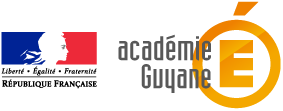 PÔLESCOMPETENCESCOMPETENCES OPERATIONNELLESACTIVITES & TACHES PROFESSIONNELLESModes et critères d’évaluation Modes et critères d’évaluation Modes et critères d’évaluation Modes et critères d’évaluation Modes et critères d’évaluation Modes et critères d’évaluation Modes et critères d’évaluation Modes et critères d’évaluation Modes et critères d’évaluation Modes et critères d’évaluation Modes et critères d’évaluation Modes et critères d’évaluation Modes et critères d’évaluation Modes et critères d’évaluation Modes et critères d’évaluation Modes et critères d’évaluation Modes et critères d’évaluation Modes et critères d’évaluation Modes et critères d’évaluation PÔLESCOMPETENCESCOMPETENCES OPERATIONNELLESACTIVITES & TACHES PROFESSIONNELLESSeconde ProSeconde ProSeconde ProPremière ProPremière ProPremière ProPremière ProPremière ProPremière ProPremière ProPremière ProTerminale ProTerminale ProTerminale ProTerminale ProTerminale ProTerminale ProTerminale ProTerminale ProPÔLESCOMPETENCESCOMPETENCES OPERATIONNELLESACTIVITES & TACHES PROFESSIONNELLESMettre une croixMettre une croixMettre une croixNMNMECA -ECA -ECA+ECA+MMNMNMECA -ECA -ECA+ECA+MMPÔLESCOMPETENCESCOMPETENCES OPERATIONNELLESACTIVITES & TACHES PROFESSIONNELLESJe coche les compétences, les activités, les tâches observées.Je coche les compétences, les activités, les tâches observées.Je coche les compétences, les activités, les tâches observées.J’évalue les activités, les tâches mises en œuvre.J’évalue les activités, les tâches mises en œuvre.J’évalue les activités, les tâches mises en œuvre.J’évalue les activités, les tâches mises en œuvre.J’évalue les activités, les tâches mises en œuvre.J’évalue les activités, les tâches mises en œuvre.J’évalue les activités, les tâches mises en œuvre.J’évalue les activités, les tâches mises en œuvre.Je finalise mes savoirs faire.Je valide les compétences.Je finalise mes savoirs faire.Je valide les compétences.Je finalise mes savoirs faire.Je valide les compétences.Je finalise mes savoirs faire.Je valide les compétences.Je finalise mes savoirs faire.Je valide les compétences.Je finalise mes savoirs faire.Je valide les compétences.Je finalise mes savoirs faire.Je valide les compétences.Je finalise mes savoirs faire.Je valide les compétences.PÔLESCOMPETENCESCOMPETENCES OPERATIONNELLESACTIVITES & TACHES PROFESSIONNELLESLycéeFin annéePFMP 1PFMP 2Lycée1Lycée2Lycée2PFMP 1PFMP 1PFMP 2PFMP 2BilantuteursLycée1Lycée2Lycée2PFMP 1PFMP 1PFMP 2PFMP 2BilantuteursPOLE 1 Communication, démarche commerciale et relation clientèlePOLE 1 Communication, démarche commerciale et relation clientèlePOLE 1 Communication, démarche commerciale et relation clientèlePOLE 1 Communication, démarche commerciale et relation clientèlePOLE 1 Communication, démarche commerciale et relation clientèlePOLE 1 Communication, démarche commerciale et relation clientèlePOLE 1 Communication, démarche commerciale et relation clientèlePOLE 1 Communication, démarche commerciale et relation clientèlePOLE 1 Communication, démarche commerciale et relation clientèlePOLE 1 Communication, démarche commerciale et relation clientèlePOLE 1 Communication, démarche commerciale et relation clientèlePOLE 1 Communication, démarche commerciale et relation clientèlePOLE 1 Communication, démarche commerciale et relation clientèlePOLE 1 Communication, démarche commerciale et relation clientèlePOLE 1 Communication, démarche commerciale et relation clientèlePOLE 1 Communication, démarche commerciale et relation clientèlePOLE 1 Communication, démarche commerciale et relation clientèlePOLE 1 Communication, démarche commerciale et relation clientèlePOLE 1 Communication, démarche commerciale et relation clientèlePOLE 1 Communication, démarche commerciale et relation clientèleCOMPETENCE C1-1 – Prendre en charge la clientèleCOMPETENCE C1-1 – Prendre en charge la clientèleCOMPETENCE C1-1 – Prendre en charge la clientèleCOMPETENCE C1-1 – Prendre en charge la clientèleCOMPETENCE C1-1 – Prendre en charge la clientèleCOMPETENCE C1-1 – Prendre en charge la clientèleCOMPETENCE C1-1 – Prendre en charge la clientèleCOMPETENCE C1-1 – Prendre en charge la clientèleCOMPETENCE C1-1 – Prendre en charge la clientèleCOMPETENCE C1-1 – Prendre en charge la clientèleCOMPETENCE C1-1 – Prendre en charge la clientèleCOMPETENCE C1-1 – Prendre en charge la clientèleCOMPETENCE C1-1 – Prendre en charge la clientèleCOMPETENCE C1-1 – Prendre en charge la clientèleCOMPETENCE C1-1 – Prendre en charge la clientèleCOMPETENCE C1-1 – Prendre en charge la clientèleCOMPETENCE C1-1 – Prendre en charge la clientèleCOMPETENCE C1-1 – Prendre en charge la clientèleCOMPETENCE C1-1 – Prendre en charge la clientèleCOMPETENCE C1-1 – Prendre en charge la clientèleC1-1.5 Conseiller la clientèle, proposer une argumentation commerciale            EP31Prendre en compte les objectifs, les consignes commerciales de l’entrepriseProposer des argumentaires marchands à l’écrit et à l’oralConseiller judicieusement en répondant aux demandes et attentes de la clientèleAdopter une attitude active Compléter les fiches techniques de préparation du TPFormuler des argumentaires commerciaux « marchands » en mettant en évidence la qualité des produits (AOP, Label rouge…), les appellations, les modes d’élaboration, les caractéristiques de produits (origine, poids, aspects gustatifs…)Rechercher les besoins de la clientèleReformuler les argumentaires, être à l’écouteCOMPETENCE C1-3 Vendre des prestationsCOMPETENCE C1-3 Vendre des prestationsCOMPETENCE C1-3 Vendre des prestationsCOMPETENCE C1-3 Vendre des prestationsCOMPETENCE C1-3 Vendre des prestationsCOMPETENCE C1-3 Vendre des prestationsCOMPETENCE C1-3 Vendre des prestationsCOMPETENCE C1-3 Vendre des prestationsCOMPETENCE C1-3 Vendre des prestationsCOMPETENCE C1-3 Vendre des prestationsCOMPETENCE C1-3 Vendre des prestationsCOMPETENCE C1-3 Vendre des prestationsCOMPETENCE C1-3 Vendre des prestationsCOMPETENCE C1-3 Vendre des prestationsCOMPETENCE C1-3 Vendre des prestationsCOMPETENCE C1-3 Vendre des prestationsCOMPETENCE C1-3 Vendre des prestationsCOMPETENCE C1-3 Vendre des prestationsCOMPETENCE C1-3 Vendre des prestationsCOMPETENCE C1-3 Vendre des prestationsC1-3.1  Valoriser les produits                                                                                              EP31Identifier et utiliser les moyens, outils favorisant la présentation et l’exposition des produits (buffets, vitrine réfrigérée, chariot…)Identifier et utiliser les moyens et supports d’affichage favorisant la publicité des produits TV, vidéo, affichages, plaquettes, flyersRechercher et développer une culture générale professionnelle relative à la connaissance des produits à promouvoirCréer et rédiger les fiches techniques pour les produits à valoriserIdentifier et connaitre les caractéristiques des produits (histoires, géographie, labels de qualité, aspects gustatifs, les  modes de transformation, d’élaboration, les saisons, dégustation, accords avec les boissons…)Prendre en compte les objectifs, les consignes et la politique commerciale de l’entreprise pour valoriser les produitsRechercher et développer une communication orale de qualité et utiliser un vocabulaire adaptéAdopter une démarche dynamique et spontanée pour valoriser les produitsEnvisager et mettre en œuvre des animations, repas à thème, interventions extérieuresMener une analyse sensorielle comparative, argumenter commercialementParticiper activement au briefing avant le servicePÔLESCOMPETENCESCOMPETENCES OPERATIONNELLESACTIVITES & TACHES PROFESSIONNELLESModes et critères d’évaluation Modes et critères d’évaluation Modes et critères d’évaluation Modes et critères d’évaluation Modes et critères d’évaluation Modes et critères d’évaluation Modes et critères d’évaluation Modes et critères d’évaluation Modes et critères d’évaluation Modes et critères d’évaluation Modes et critères d’évaluation Modes et critères d’évaluation Modes et critères d’évaluation Modes et critères d’évaluation Modes et critères d’évaluation Modes et critères d’évaluation Modes et critères d’évaluation Modes et critères d’évaluation Modes et critères d’évaluation PÔLESCOMPETENCESCOMPETENCES OPERATIONNELLESACTIVITES & TACHES PROFESSIONNELLESSeconde ProSeconde ProSeconde ProPremière ProPremière ProPremière ProPremière ProPremière ProPremière ProPremière ProPremière ProTerminale ProTerminale ProTerminale ProTerminale ProTerminale ProTerminale ProTerminale ProTerminale ProPÔLESCOMPETENCESCOMPETENCES OPERATIONNELLESACTIVITES & TACHES PROFESSIONNELLESMettre une croixMettre une croixMettre une croixNMNMECA -ECA -ECA+ECA+MMNMNMECA -ECA -ECA+ECA+MMPÔLESCOMPETENCESCOMPETENCES OPERATIONNELLESACTIVITES & TACHES PROFESSIONNELLESJe coche les compétences, les activités, les tâches observées.Je coche les compétences, les activités, les tâches observées.Je coche les compétences, les activités, les tâches observées.J’évalue les activités, les tâches mises en œuvre.J’évalue les activités, les tâches mises en œuvre.J’évalue les activités, les tâches mises en œuvre.J’évalue les activités, les tâches mises en œuvre.J’évalue les activités, les tâches mises en œuvre.J’évalue les activités, les tâches mises en œuvre.J’évalue les activités, les tâches mises en œuvre.J’évalue les activités, les tâches mises en œuvre.Je finalise mes savoirs faire.Je valide les compétences.Je finalise mes savoirs faire.Je valide les compétences.Je finalise mes savoirs faire.Je valide les compétences.Je finalise mes savoirs faire.Je valide les compétences.Je finalise mes savoirs faire.Je valide les compétences.Je finalise mes savoirs faire.Je valide les compétences.Je finalise mes savoirs faire.Je valide les compétences.Je finalise mes savoirs faire.Je valide les compétences.PÔLESCOMPETENCESCOMPETENCES OPERATIONNELLESACTIVITES & TACHES PROFESSIONNELLESLycéeFin annéePFMP 1PFMP 2Lycée1Lycée2Lycée2PFMP 1PFMP 1PFMP 2PFMP 2BilantuteursLycée1Lycée2Lycée2PFMP 1PFMP 1PFMP 2PFMP 2BilantuteursPOLE 1 Communication, démarche commerciale et relation clientèle suitePOLE 1 Communication, démarche commerciale et relation clientèle suitePOLE 1 Communication, démarche commerciale et relation clientèle suitePOLE 1 Communication, démarche commerciale et relation clientèle suitePOLE 1 Communication, démarche commerciale et relation clientèle suitePOLE 1 Communication, démarche commerciale et relation clientèle suitePOLE 1 Communication, démarche commerciale et relation clientèle suitePOLE 1 Communication, démarche commerciale et relation clientèle suitePOLE 1 Communication, démarche commerciale et relation clientèle suitePOLE 1 Communication, démarche commerciale et relation clientèle suitePOLE 1 Communication, démarche commerciale et relation clientèle suitePOLE 1 Communication, démarche commerciale et relation clientèle suitePOLE 1 Communication, démarche commerciale et relation clientèle suitePOLE 1 Communication, démarche commerciale et relation clientèle suitePOLE 1 Communication, démarche commerciale et relation clientèle suitePOLE 1 Communication, démarche commerciale et relation clientèle suitePOLE 1 Communication, démarche commerciale et relation clientèle suitePOLE 1 Communication, démarche commerciale et relation clientèle suitePOLE 1 Communication, démarche commerciale et relation clientèle suitePOLE 1 Communication, démarche commerciale et relation clientèle suiteCOMPETENCE C1-3 Vendre des prestations suiteCOMPETENCE C1-3 Vendre des prestations suiteCOMPETENCE C1-3 Vendre des prestations suiteCOMPETENCE C1-3 Vendre des prestations suiteCOMPETENCE C1-3 Vendre des prestations suiteCOMPETENCE C1-3 Vendre des prestations suiteCOMPETENCE C1-3 Vendre des prestations suiteCOMPETENCE C1-3 Vendre des prestations suiteCOMPETENCE C1-3 Vendre des prestations suiteCOMPETENCE C1-3 Vendre des prestations suiteCOMPETENCE C1-3 Vendre des prestations suiteCOMPETENCE C1-3 Vendre des prestations suiteCOMPETENCE C1-3 Vendre des prestations suiteCOMPETENCE C1-3 Vendre des prestations suiteCOMPETENCE C1-3 Vendre des prestations suiteCOMPETENCE C1-3 Vendre des prestations suiteCOMPETENCE C1-3 Vendre des prestations suiteCOMPETENCE C1-3 Vendre des prestations suiteCOMPETENCE C1-3 Vendre des prestations suiteCOMPETENCE C1-3 Vendre des prestations suiteC1-3.3  Mettre en œuvre les techniques de vente des mets et des boissons    EP 31 / EP32Identifier et analyser le profil de la clientèle et répondre aux attentesEtre à l’écoute de la clientèle, proposer des réponses adaptées aux demandesPrendre en compte et atteindre les objectifs commerciaux fixés par l’entrepriseConseiller judicieusement en répondant aux demandes et attentes de la clientèleRespecter les intérêts économiques et commerciaux de l’entrepriseAdopter une communication orale dynamique et une force de conviction pour réaliser la vente (choix des mots, tonalité, gestuelle…)Formuler des argumentaires commerciaux  marchands, pertinents et crédibles.Mettre en évidence la qualité des produits (AOP, BIO, Label rouge…), les appellations, les modes d’élaboration, les caractéristiques des produits, origines, poids, qualités, aspects gustatifs…)Identifier et utiliser les moyens, les outils adaptés pour mettre en œuvre les techniques de vente des mets et des boissons  (supports de vente, buffet, chariot, flyers, affichage…)Développer et adopter une expression verbale et non verbale de qualité (sourire, bienveillance, courtoisie…)Reformuler les argumentaires, être à l’écouteC1-3.4  Proposer des accords mets-boissons/ boissons-mets                         EP31 / EP32Prendre en compte les consignes et les objectifs commerciaux de l’entrepriseIdentifier les besoins de la clientèle (goûts, budget, temps, origine, us et coutume alimentaire…)Conseiller, suggérer des accords en répondant  aux attentes et besoins de la clientèleConnaître les produits (boissons, plats, produits bruts…) proposés à la vente sur les supports de ventePrésenter les caractéristiques des produits (appellations exactes, origines, prix, capacités, poids, calibres, modes d’élaboration, composants, aspects gustatifs dominant, labels…)Rechercher et développer une communication orale de qualité et utiliser un vocabulaire adaptéIdentifier et proposer des accords classiques, et proposer les tendances nouvelles Compléter et valoriser les fiches techniques de connaissances des produitsPrendre en compte les évolutions  relatives à la consommation des boissons alcoolisées et proposer des standards adaptés (vin au verre, accord horizontal et/ou vertical, nombre de convives…)Mener une analyse sensorielle comparative, argumenter commercialementPÔLESCOMPETENCESCOMPETENCES OPERATIONNELLESACTIVITES & TACHES PROFESSIONNELLESModes et critères d’évaluation Modes et critères d’évaluation Modes et critères d’évaluation Modes et critères d’évaluation Modes et critères d’évaluation Modes et critères d’évaluation Modes et critères d’évaluation Modes et critères d’évaluation Modes et critères d’évaluation Modes et critères d’évaluation Modes et critères d’évaluation Modes et critères d’évaluation Modes et critères d’évaluation Modes et critères d’évaluation Modes et critères d’évaluation Modes et critères d’évaluation Modes et critères d’évaluation Modes et critères d’évaluation Modes et critères d’évaluation PÔLESCOMPETENCESCOMPETENCES OPERATIONNELLESACTIVITES & TACHES PROFESSIONNELLESSeconde ProSeconde ProSeconde ProPremière ProPremière ProPremière ProPremière ProPremière ProPremière ProPremière ProPremière ProTerminale ProTerminale ProTerminale ProTerminale ProTerminale ProTerminale ProTerminale ProTerminale ProPÔLESCOMPETENCESCOMPETENCES OPERATIONNELLESACTIVITES & TACHES PROFESSIONNELLESMettre une croixMettre une croixMettre une croixNMNMECA -ECA -ECA+ECA+MMNMNMECA -ECA -ECA+ECA+MMPÔLESCOMPETENCESCOMPETENCES OPERATIONNELLESACTIVITES & TACHES PROFESSIONNELLESJe coche les compétences, les activités, les tâches observées.Je coche les compétences, les activités, les tâches observées.Je coche les compétences, les activités, les tâches observées.J’évalue les activités, les tâches mises en œuvre.J’évalue les activités, les tâches mises en œuvre.J’évalue les activités, les tâches mises en œuvre.J’évalue les activités, les tâches mises en œuvre.J’évalue les activités, les tâches mises en œuvre.J’évalue les activités, les tâches mises en œuvre.J’évalue les activités, les tâches mises en œuvre.J’évalue les activités, les tâches mises en œuvre.Je finalise mes savoirs faire.Je valide les compétences.Je finalise mes savoirs faire.Je valide les compétences.Je finalise mes savoirs faire.Je valide les compétences.Je finalise mes savoirs faire.Je valide les compétences.Je finalise mes savoirs faire.Je valide les compétences.Je finalise mes savoirs faire.Je valide les compétences.Je finalise mes savoirs faire.Je valide les compétences.Je finalise mes savoirs faire.Je valide les compétences.PÔLESCOMPETENCESCOMPETENCES OPERATIONNELLESACTIVITES & TACHES PROFESSIONNELLESLycéeFin annéePFMP 1PFMP 2Lycée1Lycée2Lycée2PFMP 1PFMP 1PFMP 2PFMP 2BilantuteursLycée1Lycée2Lycée2PFMP 1PFMP 1PFMP 2PFMP 2BilantuteursPOLE 2  Organisation et services en restaurationPOLE 2  Organisation et services en restaurationPOLE 2  Organisation et services en restaurationPOLE 2  Organisation et services en restaurationPOLE 2  Organisation et services en restaurationPOLE 2  Organisation et services en restaurationPOLE 2  Organisation et services en restaurationPOLE 2  Organisation et services en restaurationPOLE 2  Organisation et services en restaurationPOLE 2  Organisation et services en restaurationPOLE 2  Organisation et services en restaurationPOLE 2  Organisation et services en restaurationPOLE 2  Organisation et services en restaurationPOLE 2  Organisation et services en restaurationPOLE 2  Organisation et services en restaurationPOLE 2  Organisation et services en restaurationPOLE 2  Organisation et services en restaurationPOLE 2  Organisation et services en restaurationPOLE 2  Organisation et services en restaurationPOLE 2  Organisation et services en restaurationCOMPETENCE  C2-3 Servir des mets et des boissonsCOMPETENCE  C2-3 Servir des mets et des boissonsCOMPETENCE  C2-3 Servir des mets et des boissonsCOMPETENCE  C2-3 Servir des mets et des boissonsCOMPETENCE  C2-3 Servir des mets et des boissonsCOMPETENCE  C2-3 Servir des mets et des boissonsCOMPETENCE  C2-3 Servir des mets et des boissonsCOMPETENCE  C2-3 Servir des mets et des boissonsCOMPETENCE  C2-3 Servir des mets et des boissonsCOMPETENCE  C2-3 Servir des mets et des boissonsCOMPETENCE  C2-3 Servir des mets et des boissonsCOMPETENCE  C2-3 Servir des mets et des boissonsCOMPETENCE  C2-3 Servir des mets et des boissonsCOMPETENCE  C2-3 Servir des mets et des boissonsCOMPETENCE  C2-3 Servir des mets et des boissonsCOMPETENCE  C2-3 Servir des mets et des boissonsCOMPETENCE  C2-3 Servir des mets et des boissonsCOMPETENCE  C2-3 Servir des mets et des boissonsCOMPETENCE  C2-3 Servir des mets et des boissonsCOMPETENCE  C2-3 Servir des mets et des boissonsC2-3.3 Servir des boissons                                                                                             EP31 / EP32Servir les boissons en appliquant les consignes techniques et commerciales de l’entrepriseConnaître les boissons (BRSA, cocktails, apéritives, fermentées, vins, chaudes, digestives, eaux minérales, titrages alcooliques, composants, origines, élaboration, service, dosages, prix, capacités, aspects gustatifs…)Utiliser les matériels adaptés pour  servir les boissons (verrerie, seaux, plateaux, shaker, blender…)Mettre en œuvre les techniques appropriées à l’élaboration et au service des cocktails MEO  les techniques appropriées au service des  boissons : vins, chaudes, BRSA, eaux, apéritives, digestives – bières …Identifier, connaître et appliquer les différents standards en vigueur dans l’entreprise (dosages, grammages…)Rédiger et utiliser les fiches techniques produits (cocktails, vins, boissons, Coupe Scott …)Mener une analyse sensorielle comparative, argumenter commercialementProposer des produits d’accompagnement  (amuse-bouche, chocolats, confiseries, sucres dérivés…)PÔLE 3  - Animation et gestion d’équipe en restaurationPÔLE 3  - Animation et gestion d’équipe en restaurationPÔLE 3  - Animation et gestion d’équipe en restaurationPÔLE 3  - Animation et gestion d’équipe en restaurationPÔLE 3  - Animation et gestion d’équipe en restaurationPÔLE 3  - Animation et gestion d’équipe en restaurationPÔLE 3  - Animation et gestion d’équipe en restaurationPÔLE 3  - Animation et gestion d’équipe en restaurationPÔLE 3  - Animation et gestion d’équipe en restaurationPÔLE 3  - Animation et gestion d’équipe en restaurationPÔLE 3  - Animation et gestion d’équipe en restaurationPÔLE 3  - Animation et gestion d’équipe en restaurationPÔLE 3  - Animation et gestion d’équipe en restaurationPÔLE 3  - Animation et gestion d’équipe en restaurationPÔLE 3  - Animation et gestion d’équipe en restaurationPÔLE 3  - Animation et gestion d’équipe en restaurationPÔLE 3  - Animation et gestion d’équipe en restaurationPÔLE 3  - Animation et gestion d’équipe en restaurationPÔLE 3  - Animation et gestion d’équipe en restaurationPÔLE 3  - Animation et gestion d’équipe en restaurationCOMPETENCE  C3-3 – Rendre compte du suivi de son activité et de ses résultatsCOMPETENCE  C3-3 – Rendre compte du suivi de son activité et de ses résultatsCOMPETENCE  C3-3 – Rendre compte du suivi de son activité et de ses résultatsCOMPETENCE  C3-3 – Rendre compte du suivi de son activité et de ses résultatsCOMPETENCE  C3-3 – Rendre compte du suivi de son activité et de ses résultatsCOMPETENCE  C3-3 – Rendre compte du suivi de son activité et de ses résultatsCOMPETENCE  C3-3 – Rendre compte du suivi de son activité et de ses résultatsCOMPETENCE  C3-3 – Rendre compte du suivi de son activité et de ses résultatsCOMPETENCE  C3-3 – Rendre compte du suivi de son activité et de ses résultatsCOMPETENCE  C3-3 – Rendre compte du suivi de son activité et de ses résultatsCOMPETENCE  C3-3 – Rendre compte du suivi de son activité et de ses résultatsCOMPETENCE  C3-3 – Rendre compte du suivi de son activité et de ses résultatsCOMPETENCE  C3-3 – Rendre compte du suivi de son activité et de ses résultatsCOMPETENCE  C3-3 – Rendre compte du suivi de son activité et de ses résultatsCOMPETENCE  C3-3 – Rendre compte du suivi de son activité et de ses résultatsCOMPETENCE  C3-3 – Rendre compte du suivi de son activité et de ses résultatsCOMPETENCE  C3-3 – Rendre compte du suivi de son activité et de ses résultatsCOMPETENCE  C3-3 – Rendre compte du suivi de son activité et de ses résultatsCOMPETENCE  C3-3 – Rendre compte du suivi de son activité et de ses résultatsCOMPETENCE  C3-3 – Rendre compte du suivi de son activité et de ses résultatsC3-3.1  Produire une synthèse écrite pour rendre compte de son activité et de ses résultats                                                                                                                                                                                                                      EP31 / EP32 / EP2 / PFMPDévelopper et optimiser : - les qualités rédactionnelles -  la pertinence et la structuration de l’argumentation - employer le vocabulaire technique adaptéRédiger les documents spécifiques exigés pour chaque atelier : - fiches produits - d’analyses sensorielles comparatives – fiches cocktails - d’organisation du travail poste et tâches…C3-3.2  Présenter oralement la synthèse                             EP31 / EP32 / EP2 / PFMP / E22Développer, optimiser : - les qualités de l’expression orale (clarté, registre de langage, intonation…) - employer le vocabulaire technique adapté - les qualités de l’argumentation (structure, concision adéquation avec les activités menées et les résultats)- Restituer oralement, rendre compte : - des analyses sensorielles - des travaux menés - des résultats obtenus - Justifier les choix et les orientations adoptées.PÔLESCOMPETENCESCOMPETENCES OPERATIONNELLESACTIVITES & TACHES PROFESSIONNELLESModes et critères d’évaluation Modes et critères d’évaluation Modes et critères d’évaluation Modes et critères d’évaluation Modes et critères d’évaluation Modes et critères d’évaluation Modes et critères d’évaluation Modes et critères d’évaluation Modes et critères d’évaluation Modes et critères d’évaluation Modes et critères d’évaluation Modes et critères d’évaluation Modes et critères d’évaluation Modes et critères d’évaluation Modes et critères d’évaluation Modes et critères d’évaluation Modes et critères d’évaluation Modes et critères d’évaluation Modes et critères d’évaluation PÔLESCOMPETENCESCOMPETENCES OPERATIONNELLESACTIVITES & TACHES PROFESSIONNELLESSeconde ProSeconde ProSeconde ProPremière ProPremière ProPremière ProPremière ProPremière ProPremière ProPremière ProPremière ProTerminale ProTerminale ProTerminale ProTerminale ProTerminale ProTerminale ProTerminale ProTerminale ProPÔLESCOMPETENCESCOMPETENCES OPERATIONNELLESACTIVITES & TACHES PROFESSIONNELLESMettre une croixMettre une croixMettre une croixNMNMECA -ECA -ECA+ECA+MMNMNMECA -ECA -ECA+ECA+MMPÔLESCOMPETENCESCOMPETENCES OPERATIONNELLESACTIVITES & TACHES PROFESSIONNELLESJe coche les compétences, les activités, les tâches observées.Je coche les compétences, les activités, les tâches observées.Je coche les compétences, les activités, les tâches observées.J’évalue les activités, les tâches mises en œuvre.J’évalue les activités, les tâches mises en œuvre.J’évalue les activités, les tâches mises en œuvre.J’évalue les activités, les tâches mises en œuvre.J’évalue les activités, les tâches mises en œuvre.J’évalue les activités, les tâches mises en œuvre.J’évalue les activités, les tâches mises en œuvre.J’évalue les activités, les tâches mises en œuvre.Je finalise mes savoirs faire.Je valide les compétences.Je finalise mes savoirs faire.Je valide les compétences.Je finalise mes savoirs faire.Je valide les compétences.Je finalise mes savoirs faire.Je valide les compétences.Je finalise mes savoirs faire.Je valide les compétences.Je finalise mes savoirs faire.Je valide les compétences.Je finalise mes savoirs faire.Je valide les compétences.Je finalise mes savoirs faire.Je valide les compétences.PÔLESCOMPETENCESCOMPETENCES OPERATIONNELLESACTIVITES & TACHES PROFESSIONNELLESLycéeFin annéePFMP 1PFMP 2Lycée1Lycée2Lycée2PFMP 1PFMP 1PFMP 2PFMP 2BilantuteursLycée1Lycée2Lycée2PFMP 1PFMP 1PFMP 2PFMP 2BilantuteursPÔLE 4 - Gestion des approvisionnements en restauration - Gestion d'exploitation en restaurationPÔLE 4 - Gestion des approvisionnements en restauration - Gestion d'exploitation en restaurationPÔLE 4 - Gestion des approvisionnements en restauration - Gestion d'exploitation en restaurationPÔLE 4 - Gestion des approvisionnements en restauration - Gestion d'exploitation en restaurationPÔLE 4 - Gestion des approvisionnements en restauration - Gestion d'exploitation en restaurationPÔLE 4 - Gestion des approvisionnements en restauration - Gestion d'exploitation en restaurationPÔLE 4 - Gestion des approvisionnements en restauration - Gestion d'exploitation en restaurationPÔLE 4 - Gestion des approvisionnements en restauration - Gestion d'exploitation en restaurationPÔLE 4 - Gestion des approvisionnements en restauration - Gestion d'exploitation en restaurationPÔLE 4 - Gestion des approvisionnements en restauration - Gestion d'exploitation en restaurationPÔLE 4 - Gestion des approvisionnements en restauration - Gestion d'exploitation en restaurationPÔLE 4 - Gestion des approvisionnements en restauration - Gestion d'exploitation en restaurationPÔLE 4 - Gestion des approvisionnements en restauration - Gestion d'exploitation en restaurationPÔLE 4 - Gestion des approvisionnements en restauration - Gestion d'exploitation en restaurationPÔLE 4 - Gestion des approvisionnements en restauration - Gestion d'exploitation en restaurationPÔLE 4 - Gestion des approvisionnements en restauration - Gestion d'exploitation en restaurationPÔLE 4 - Gestion des approvisionnements en restauration - Gestion d'exploitation en restaurationPÔLE 4 - Gestion des approvisionnements en restauration - Gestion d'exploitation en restaurationPÔLE 4 - Gestion des approvisionnements en restauration - Gestion d'exploitation en restaurationPÔLE 4 - Gestion des approvisionnements en restauration - Gestion d'exploitation en restaurationCOMPETENCE  C4-1 – Recenser les besoins d'approvisionnementCOMPETENCE  C4-1 – Recenser les besoins d'approvisionnementCOMPETENCE  C4-1 – Recenser les besoins d'approvisionnementCOMPETENCE  C4-1 – Recenser les besoins d'approvisionnementCOMPETENCE  C4-1 – Recenser les besoins d'approvisionnementCOMPETENCE  C4-1 – Recenser les besoins d'approvisionnementCOMPETENCE  C4-1 – Recenser les besoins d'approvisionnementCOMPETENCE  C4-1 – Recenser les besoins d'approvisionnementCOMPETENCE  C4-1 – Recenser les besoins d'approvisionnementCOMPETENCE  C4-1 – Recenser les besoins d'approvisionnementCOMPETENCE  C4-1 – Recenser les besoins d'approvisionnementCOMPETENCE  C4-1 – Recenser les besoins d'approvisionnementCOMPETENCE  C4-1 – Recenser les besoins d'approvisionnementCOMPETENCE  C4-1 – Recenser les besoins d'approvisionnementCOMPETENCE  C4-1 – Recenser les besoins d'approvisionnementCOMPETENCE  C4-1 – Recenser les besoins d'approvisionnementCOMPETENCE  C4-1 – Recenser les besoins d'approvisionnementCOMPETENCE  C4-1 – Recenser les besoins d'approvisionnementCOMPETENCE  C4-1 – Recenser les besoins d'approvisionnementCOMPETENCE  C4-1 – Recenser les besoins d'approvisionnementC4-1.1  Déterminer les besoins en consommables et en petits matériels en fonction de l’activité prévue                                                                                                                               EP32 / PFMPContrôler les stocks journaliers en consommables (essuie mains, papier WC, sacs poubelle, papiers dentelles, set de table, serviettes papier, papier A4, facturettes clients, rouleau paiement TPE, chalumeaux…)Contrôler les stocks journaliers en consommables alimentaires (aromates, condiments, épices, café, infusions…)Déterminer les besoins en consommables, rédiger les bons de commandes, commander, réceptionner et rétablir les stocks dans les zones de stockage adaptéesC4-1.3 Participer à la planification des commandes et des livraisons                       E22 S2Commandes planifiées pour le service et autocontrôle  quotidien : mettre en œuvre les opérations de commandes et de livraisons journalières, aux différents postes de travail (office, plonge, cave, bar, caisse…)C4-1.4  Renseigner les documents d’approvisionnement                                           EP32Rédiger les bons de commandes, renseigner les documents  selon la nature des produitsCOMPETENCE  C4-2 - Contrôler les mouvements de stocksCOMPETENCE  C4-2 - Contrôler les mouvements de stocksCOMPETENCE  C4-2 - Contrôler les mouvements de stocksCOMPETENCE  C4-2 - Contrôler les mouvements de stocksCOMPETENCE  C4-2 - Contrôler les mouvements de stocksCOMPETENCE  C4-2 - Contrôler les mouvements de stocksCOMPETENCE  C4-2 - Contrôler les mouvements de stocksCOMPETENCE  C4-2 - Contrôler les mouvements de stocksCOMPETENCE  C4-2 - Contrôler les mouvements de stocksCOMPETENCE  C4-2 - Contrôler les mouvements de stocksCOMPETENCE  C4-2 - Contrôler les mouvements de stocksCOMPETENCE  C4-2 - Contrôler les mouvements de stocksCOMPETENCE  C4-2 - Contrôler les mouvements de stocksCOMPETENCE  C4-2 - Contrôler les mouvements de stocksCOMPETENCE  C4-2 - Contrôler les mouvements de stocksCOMPETENCE  C4-2 - Contrôler les mouvements de stocksCOMPETENCE  C4-2 - Contrôler les mouvements de stocksCOMPETENCE  C4-2 - Contrôler les mouvements de stocksCOMPETENCE  C4-2 - Contrôler les mouvements de stocksCOMPETENCE  C4-2 - Contrôler les mouvements de stocksC4-2.1  Réceptionner et contrôler les produits livrés                                                   EP32 Réceptionner et contrôler la qualité des produits livrés (DLC, DDM, DCR, aspects visuel, olfactif, tactile…)Réceptionner et contrôler les quantités des produits livrés, la conformité entre la commande et la livraison C4-2.2  Réaliser les opérations de déconditionnement et de conditionnement         EP32Identifier les produits et procéder au déconditionnement et conditionnement des produits livrésRespecter la marche en avant C4-2.3  Stocker les produits                                                                                            EP32Identifier les zones de stockageStocker dans les zones de stockage adaptées (sèche, positive, négative…)C4-2.5  Réaliser un inventaire                                                                                         E22 S2Mettre en œuvre les procédures d’inventaires (bar, cave, office…) périodiquesUtiliser les fiches inventaire adaptées aux produitsRendre compte des états des inventairesPÔLESCOMPETENCESCOMPETENCES OPERATIONNELLESACTIVITES & TACHES PROFESSIONNELLESModes et critères d’évaluation Modes et critères d’évaluation Modes et critères d’évaluation Modes et critères d’évaluation Modes et critères d’évaluation Modes et critères d’évaluation Modes et critères d’évaluation Modes et critères d’évaluation Modes et critères d’évaluation Modes et critères d’évaluation Modes et critères d’évaluation Modes et critères d’évaluation Modes et critères d’évaluation Modes et critères d’évaluation Modes et critères d’évaluation Modes et critères d’évaluation Modes et critères d’évaluation Modes et critères d’évaluation Modes et critères d’évaluation PÔLESCOMPETENCESCOMPETENCES OPERATIONNELLESACTIVITES & TACHES PROFESSIONNELLESSeconde ProSeconde ProSeconde ProPremière ProPremière ProPremière ProPremière ProPremière ProPremière ProPremière ProPremière ProTerminale ProTerminale ProTerminale ProTerminale ProTerminale ProTerminale ProTerminale ProTerminale ProPÔLESCOMPETENCESCOMPETENCES OPERATIONNELLESACTIVITES & TACHES PROFESSIONNELLESMettre une croixMettre une croixMettre une croixNMNMECA -ECA -ECA+ECA+MMNMNMECA -ECA -ECA+ECA+MMPÔLESCOMPETENCESCOMPETENCES OPERATIONNELLESACTIVITES & TACHES PROFESSIONNELLESJe coche les compétences, les activités, les tâches observées.Je coche les compétences, les activités, les tâches observées.Je coche les compétences, les activités, les tâches observées.J’évalue les activités, les tâches mises en œuvre.J’évalue les activités, les tâches mises en œuvre.J’évalue les activités, les tâches mises en œuvre.J’évalue les activités, les tâches mises en œuvre.J’évalue les activités, les tâches mises en œuvre.J’évalue les activités, les tâches mises en œuvre.J’évalue les activités, les tâches mises en œuvre.J’évalue les activités, les tâches mises en œuvre.Je finalise mes savoirs faire.Je valide les compétences.Je finalise mes savoirs faire.Je valide les compétences.Je finalise mes savoirs faire.Je valide les compétences.Je finalise mes savoirs faire.Je valide les compétences.Je finalise mes savoirs faire.Je valide les compétences.Je finalise mes savoirs faire.Je valide les compétences.Je finalise mes savoirs faire.Je valide les compétences.Je finalise mes savoirs faire.Je valide les compétences.PÔLESCOMPETENCESCOMPETENCES OPERATIONNELLESACTIVITES & TACHES PROFESSIONNELLESLycéeFin annéePFMP 1PFMP 2Lycée1Lycée2Lycée2PFMP 1PFMP 1PFMP 2PFMP 2BilantuteursLycée1Lycée2Lycée2PFMP 1PFMP 1PFMP 2PFMP 2BilantuteursPÔLE 5 - Démarche qualité en restaurationPÔLE 5 - Démarche qualité en restaurationPÔLE 5 - Démarche qualité en restaurationPÔLE 5 - Démarche qualité en restaurationPÔLE 5 - Démarche qualité en restaurationPÔLE 5 - Démarche qualité en restaurationPÔLE 5 - Démarche qualité en restaurationPÔLE 5 - Démarche qualité en restaurationPÔLE 5 - Démarche qualité en restaurationPÔLE 5 - Démarche qualité en restaurationPÔLE 5 - Démarche qualité en restaurationPÔLE 5 - Démarche qualité en restaurationPÔLE 5 - Démarche qualité en restaurationPÔLE 5 - Démarche qualité en restaurationPÔLE 5 - Démarche qualité en restaurationPÔLE 5 - Démarche qualité en restaurationPÔLE 5 - Démarche qualité en restaurationPÔLE 5 - Démarche qualité en restaurationPÔLE 5 - Démarche qualité en restaurationPÔLE 5 - Démarche qualité en restaurationCOMPETENCE  C5-1 – Appliquer la démarche qualitéCOMPETENCE  C5-1 – Appliquer la démarche qualitéCOMPETENCE  C5-1 – Appliquer la démarche qualitéCOMPETENCE  C5-1 – Appliquer la démarche qualitéCOMPETENCE  C5-1 – Appliquer la démarche qualitéCOMPETENCE  C5-1 – Appliquer la démarche qualitéCOMPETENCE  C5-1 – Appliquer la démarche qualitéCOMPETENCE  C5-1 – Appliquer la démarche qualitéCOMPETENCE  C5-1 – Appliquer la démarche qualitéCOMPETENCE  C5-1 – Appliquer la démarche qualitéCOMPETENCE  C5-1 – Appliquer la démarche qualitéCOMPETENCE  C5-1 – Appliquer la démarche qualitéCOMPETENCE  C5-1 – Appliquer la démarche qualitéCOMPETENCE  C5-1 – Appliquer la démarche qualitéCOMPETENCE  C5-1 – Appliquer la démarche qualitéCOMPETENCE  C5-1 – Appliquer la démarche qualitéCOMPETENCE  C5-1 – Appliquer la démarche qualitéCOMPETENCE  C5-1 – Appliquer la démarche qualitéCOMPETENCE  C5-1 – Appliquer la démarche qualitéCOMPETENCE  C5-1 – Appliquer la démarche qualitéC5-1.1  Être à l'écoute de la clientèle                                                                            EP32Prendre en compte les remarques, les comportements de consommation de la clientèle Déterminer le profil de la clientèle (affaires, loisirs, pressée, budget, connaisseur…)Identifier les besoins et les attentes de la clientèleC5-1.2  Respecter les dispositions réglementaires, les règles d’hygiène, de santé et de sécurité                                                                                                                                                                                                                                                                  EP32Identifier, appliquer, respecter :– les tenues vestimentaires règlementaires adaptées aux différents postes de travail – le règlement intérieur – le plan de maîtrise et de suivi sanitaire – l’organigramme de l’entreprise – les normes et consignes d’évacuation et de sécurité incendies / accidents – les pictogrammes de sécurité et d’informations - de marche en avant des produits – les procédures de tri sélectifs et du circuit des déchets – d’étiquetages et du suivi de la qualité organoleptiques des produits périssables à usage délimité après ouverture – les protocoles d’utilisation et de stockage des produits d’entretien -  le guide de bonnes pratiques (lavage des mains)…C5-1.3  Intégrer les dimensions liées à l’environnement et au développement durable dans sa pratique professionnelle                                                                                                 EP32Prendre en compte les consignes d’observation et les documents relatifs au développement durable :- consommation raisonnée des énergies, de l’eau, des produits d’entretien – du tri sélectif et de la gestion des déchets C5-1.4  Appliquer des principes de nutrition et de diététique                                     EP32 COMPETENCE  C5-2 – Maintenir la qualité globaleCOMPETENCE  C5-2 – Maintenir la qualité globaleCOMPETENCE  C5-2 – Maintenir la qualité globaleCOMPETENCE  C5-2 – Maintenir la qualité globaleCOMPETENCE  C5-2 – Maintenir la qualité globaleCOMPETENCE  C5-2 – Maintenir la qualité globaleCOMPETENCE  C5-2 – Maintenir la qualité globaleCOMPETENCE  C5-2 – Maintenir la qualité globaleCOMPETENCE  C5-2 – Maintenir la qualité globaleCOMPETENCE  C5-2 – Maintenir la qualité globaleCOMPETENCE  C5-2 – Maintenir la qualité globaleCOMPETENCE  C5-2 – Maintenir la qualité globaleCOMPETENCE  C5-2 – Maintenir la qualité globaleCOMPETENCE  C5-2 – Maintenir la qualité globaleCOMPETENCE  C5-2 – Maintenir la qualité globaleCOMPETENCE  C5-2 – Maintenir la qualité globaleCOMPETENCE  C5-2 – Maintenir la qualité globaleCOMPETENCE  C5-2 – Maintenir la qualité globaleCOMPETENCE  C5-2 – Maintenir la qualité globaleCOMPETENCE  C5-2 – Maintenir la qualité globaleC5-2.1  Contrôler la qualité sanitaire des matières premières et des productions    EP32 Vérifier les DLC, DDM, DCR, températures de zones de stockage (+ / -)Mener des autocontrôles périodiques (visuels, tactiles, olfactifs, repérages des défauts…) pour confirmer la qualité sanitaire des matières premières et des productions (produits en cours de fabrication et transformé…)Contrôler la conformité des emballages et reconditionner si besoinAppliquer la procédure 1er entré / 1er sortiProposer et appliquer des mesures correctives dans le cas de non-conformitéC5-2.2  Contrôler la qualité organoleptique des matières premières et des productions     EP31Mener des analyses sensorielles périodiques des produits et des fabrications (visuels, tactiles, olfactifs, repérages des défauts…)  pour confirmer la qualité des matières premières et des productionsProposer et appliquer des mesures correctives dans le cas de non-conformitéC5-2.3  Contrôler la qualité marchande des matières premières et des productions           EP32Contrôler avant envoi (repérages des défauts) la conformité des productions en fonction des commandes, des fiches techniques, par rapport aux attentes du client:- températures – présentation / décoration – netteté – point de cuisson, végétarien, poids, sans crevettes…)Proposer et appliquer des mesures correctives dans le cas de non-conformitéOBJECTIFS PERMANENTSModes et critères d’évaluation Modes et critères d’évaluation Modes et critères d’évaluation Modes et critères d’évaluation Modes et critères d’évaluation Modes et critères d’évaluation Modes et critères d’évaluation Modes et critères d’évaluation Modes et critères d’évaluation Modes et critères d’évaluation Modes et critères d’évaluation Modes et critères d’évaluation Modes et critères d’évaluation Modes et critères d’évaluation Modes et critères d’évaluation Modes et critères d’évaluation Modes et critères d’évaluation Modes et critères d’évaluation Modes et critères d’évaluation OBJECTIFS PERMANENTSSeconde ProSeconde ProSeconde ProPremière ProPremière ProPremière ProPremière ProPremière ProPremière ProPremière ProPremière ProTerminale ProTerminale ProTerminale ProTerminale ProTerminale ProTerminale ProTerminale ProTerminale ProOBJECTIFS PERMANENTSMettre une croixMettre une croixMettre une croixNMNMECA -ECA -ECA+ECA+MMNMNMECA -ECA -ECA+ECA+MMOBJECTIFS PERMANENTSJe coche les objectifs observés ou mis en œuvreJe coche les objectifs observés ou mis en œuvreJe coche les objectifs observés ou mis en œuvreJ’évalue les objectifs mis en œuvreJ’évalue les objectifs mis en œuvreJ’évalue les objectifs mis en œuvreJ’évalue les objectifs mis en œuvreJ’évalue les objectifs mis en œuvreJ’évalue les objectifs mis en œuvreJ’évalue les objectifs mis en œuvreJ’évalue les objectifs mis en œuvreJe finalise mes savoirs faire.Je valide les objectifs permanents.Je finalise mes savoirs faire.Je valide les objectifs permanents.Je finalise mes savoirs faire.Je valide les objectifs permanents.Je finalise mes savoirs faire.Je valide les objectifs permanents.Je finalise mes savoirs faire.Je valide les objectifs permanents.Je finalise mes savoirs faire.Je valide les objectifs permanents.Je finalise mes savoirs faire.Je valide les objectifs permanents.Je finalise mes savoirs faire.Je valide les objectifs permanents.OBJECTIFS PERMANENTSLycéeFin annéePFMP 1PFMP 2Lycée1Lycée2Lycée2PFMP 1PFMP 1PFMP 2PFMP 2BilantuteursLycée1Lycée2Lycée2PFMP 1PFMP 1PFMP 2PFMP 2BilantuteursCompléter les fiches techniques de préparation du TP et les fiches produitsEvoluer avec la tenue vestimentaire professionnelle adaptéeRespecter les règles d’hygiène personnelle liées aux métiers HRAutoévaluer son travail, contrôler et apporter les modifications appropriéesMettre en œuvre et respecter les procédures de mise en place et de respect des règles d’hygiène et de sécurité liées au postePrendre en compte les objectifs, les consignes techniques et commerciales de l’entreprise HRDéfendre et respecter les intérêts économiques et commerciaux de l’entrepriseAdopter un état d’esprit et  comportement professionnel positifs favorisant l’enrichissement personnel et d’autrui (élèves, clients, personnels, professeurs…) 